ÇAĞ ÜNİVERSİTESİİKTİSADİ VE İDARİ BİLİMLER FAKÜLTESİÇAĞ ÜNİVERSİTESİİKTİSADİ VE İDARİ BİLİMLER FAKÜLTESİÇAĞ ÜNİVERSİTESİİKTİSADİ VE İDARİ BİLİMLER FAKÜLTESİÇAĞ ÜNİVERSİTESİİKTİSADİ VE İDARİ BİLİMLER FAKÜLTESİÇAĞ ÜNİVERSİTESİİKTİSADİ VE İDARİ BİLİMLER FAKÜLTESİÇAĞ ÜNİVERSİTESİİKTİSADİ VE İDARİ BİLİMLER FAKÜLTESİÇAĞ ÜNİVERSİTESİİKTİSADİ VE İDARİ BİLİMLER FAKÜLTESİÇAĞ ÜNİVERSİTESİİKTİSADİ VE İDARİ BİLİMLER FAKÜLTESİÇAĞ ÜNİVERSİTESİİKTİSADİ VE İDARİ BİLİMLER FAKÜLTESİÇAĞ ÜNİVERSİTESİİKTİSADİ VE İDARİ BİLİMLER FAKÜLTESİÇAĞ ÜNİVERSİTESİİKTİSADİ VE İDARİ BİLİMLER FAKÜLTESİÇAĞ ÜNİVERSİTESİİKTİSADİ VE İDARİ BİLİMLER FAKÜLTESİÇAĞ ÜNİVERSİTESİİKTİSADİ VE İDARİ BİLİMLER FAKÜLTESİÇAĞ ÜNİVERSİTESİİKTİSADİ VE İDARİ BİLİMLER FAKÜLTESİÇAĞ ÜNİVERSİTESİİKTİSADİ VE İDARİ BİLİMLER FAKÜLTESİÇAĞ ÜNİVERSİTESİİKTİSADİ VE İDARİ BİLİMLER FAKÜLTESİÇAĞ ÜNİVERSİTESİİKTİSADİ VE İDARİ BİLİMLER FAKÜLTESİÇAĞ ÜNİVERSİTESİİKTİSADİ VE İDARİ BİLİMLER FAKÜLTESİÇAĞ ÜNİVERSİTESİİKTİSADİ VE İDARİ BİLİMLER FAKÜLTESİÇAĞ ÜNİVERSİTESİİKTİSADİ VE İDARİ BİLİMLER FAKÜLTESİÇAĞ ÜNİVERSİTESİİKTİSADİ VE İDARİ BİLİMLER FAKÜLTESİÇAĞ ÜNİVERSİTESİİKTİSADİ VE İDARİ BİLİMLER FAKÜLTESİÇAĞ ÜNİVERSİTESİİKTİSADİ VE İDARİ BİLİMLER FAKÜLTESİÇAĞ ÜNİVERSİTESİİKTİSADİ VE İDARİ BİLİMLER FAKÜLTESİKoduKoduKoduKoduDersin AdıDersin AdıDersin AdıDersin AdıDersin AdıDersin AdıDersin AdıDersin AdıDersin AdıDersin AdıDersin AdıDersin AdıKredisiKredisiKredisiKredisiKredisiAKTSAKTSAKTSFLS 403FLS 403FLS 403FLS 403İSPANYOLCA IIIİSPANYOLCA IIIİSPANYOLCA IIIİSPANYOLCA IIIİSPANYOLCA IIIİSPANYOLCA IIIİSPANYOLCA IIIİSPANYOLCA IIIİSPANYOLCA IIIİSPANYOLCA IIIİSPANYOLCA IIIİSPANYOLCA III3 (3+0)3 (3+0)3 (3+0)3 (3+0)3 (3+0)666Önkoşul DerslerÖnkoşul DerslerÖnkoşul DerslerÖnkoşul DerslerÖnkoşul DerslerÖnkoşul DerslerÖnkoşul DerslerÖnkoşul DerslerFLS 301, FLS 302FLS 301, FLS 302FLS 301, FLS 302FLS 301, FLS 302FLS 301, FLS 302FLS 301, FLS 302FLS 301, FLS 302FLS 301, FLS 302FLS 301, FLS 302FLS 301, FLS 302FLS 301, FLS 302FLS 301, FLS 302FLS 301, FLS 302FLS 301, FLS 302FLS 301, FLS 302FLS 301, FLS 302Dersin DiliDersin DiliDersin DiliDersin DiliDersin DiliDersin DiliDersin DiliDersin DiliİspanyolcaİspanyolcaİspanyolcaİspanyolcaDers İşleme Tarzı Ders İşleme Tarzı Ders İşleme Tarzı Ders İşleme Tarzı Ders İşleme Tarzı Ders İşleme Tarzı Yüz YüzeYüz YüzeYüz YüzeYüz YüzeYüz YüzeYüz YüzeDersin Türü /DüzeyiDersin Türü /DüzeyiDersin Türü /DüzeyiDersin Türü /DüzeyiDersin Türü /DüzeyiDersin Türü /DüzeyiDersin Türü /DüzeyiDersin Türü /Düzeyiİkinci yabancı dil/ zorunlu seçmeli/4. Yıl Güz Dönemiİkinci yabancı dil/ zorunlu seçmeli/4. Yıl Güz Dönemiİkinci yabancı dil/ zorunlu seçmeli/4. Yıl Güz Dönemiİkinci yabancı dil/ zorunlu seçmeli/4. Yıl Güz Dönemiİkinci yabancı dil/ zorunlu seçmeli/4. Yıl Güz Dönemiİkinci yabancı dil/ zorunlu seçmeli/4. Yıl Güz Dönemiİkinci yabancı dil/ zorunlu seçmeli/4. Yıl Güz Dönemiİkinci yabancı dil/ zorunlu seçmeli/4. Yıl Güz Dönemiİkinci yabancı dil/ zorunlu seçmeli/4. Yıl Güz Dönemiİkinci yabancı dil/ zorunlu seçmeli/4. Yıl Güz Dönemiİkinci yabancı dil/ zorunlu seçmeli/4. Yıl Güz Dönemiİkinci yabancı dil/ zorunlu seçmeli/4. Yıl Güz Dönemiİkinci yabancı dil/ zorunlu seçmeli/4. Yıl Güz Dönemiİkinci yabancı dil/ zorunlu seçmeli/4. Yıl Güz Dönemiİkinci yabancı dil/ zorunlu seçmeli/4. Yıl Güz Dönemiİkinci yabancı dil/ zorunlu seçmeli/4. Yıl Güz DönemiÖğretim ÜyeleriÖğretim ÜyeleriÖğretim ÜyeleriÖğretim ÜyeleriÖğretim ÜyeleriUnvanı & Adı SoyadıUnvanı & Adı SoyadıUnvanı & Adı SoyadıUnvanı & Adı SoyadıUnvanı & Adı SoyadıUnvanı & Adı SoyadıDers SaatiDers SaatiDers SaatiDers SaatiDers SaatiDers SaatiGörüşme SaatleriGörüşme SaatleriGörüşme SaatleriGörüşme SaatleriİletişimİletişimİletişimDersin KoordinatörüDersin KoordinatörüDersin KoordinatörüDersin KoordinatörüDersin KoordinatörüÖğr. Gör. EDA BAYKAMÖğr. Gör. EDA BAYKAMÖğr. Gör. EDA BAYKAMÖğr. Gör. EDA BAYKAMÖğr. Gör. EDA BAYKAMÖğr. Gör. EDA BAYKAMPerş 13.45- 16.20Perş 13.45- 16.20Perş 13.45- 16.20Perş 13.45- 16.20Perş 13.45- 16.20Perş 13.45- 16.20Pzt. 10.00 -  12.00Pzt. 10.00 -  12.00Pzt. 10.00 -  12.00Pzt. 10.00 -  12.00 edabaykam@cag.edu.tr edabaykam@cag.edu.tr edabaykam@cag.edu.trDersin AmacıDersin AmacıDersin AmacıDersin AmacıDersin AmacıBu ders öğrencilerin İspanyolca giriş aşamasıdır. Günlük konuşma bilgilerini edindirmek, konuşma ve yazma pratiği geliştirmeyi amaçlamaktadır.Bu ders öğrencilerin İspanyolca giriş aşamasıdır. Günlük konuşma bilgilerini edindirmek, konuşma ve yazma pratiği geliştirmeyi amaçlamaktadır.Bu ders öğrencilerin İspanyolca giriş aşamasıdır. Günlük konuşma bilgilerini edindirmek, konuşma ve yazma pratiği geliştirmeyi amaçlamaktadır.Bu ders öğrencilerin İspanyolca giriş aşamasıdır. Günlük konuşma bilgilerini edindirmek, konuşma ve yazma pratiği geliştirmeyi amaçlamaktadır.Bu ders öğrencilerin İspanyolca giriş aşamasıdır. Günlük konuşma bilgilerini edindirmek, konuşma ve yazma pratiği geliştirmeyi amaçlamaktadır.Bu ders öğrencilerin İspanyolca giriş aşamasıdır. Günlük konuşma bilgilerini edindirmek, konuşma ve yazma pratiği geliştirmeyi amaçlamaktadır.Bu ders öğrencilerin İspanyolca giriş aşamasıdır. Günlük konuşma bilgilerini edindirmek, konuşma ve yazma pratiği geliştirmeyi amaçlamaktadır.Bu ders öğrencilerin İspanyolca giriş aşamasıdır. Günlük konuşma bilgilerini edindirmek, konuşma ve yazma pratiği geliştirmeyi amaçlamaktadır.Bu ders öğrencilerin İspanyolca giriş aşamasıdır. Günlük konuşma bilgilerini edindirmek, konuşma ve yazma pratiği geliştirmeyi amaçlamaktadır.Bu ders öğrencilerin İspanyolca giriş aşamasıdır. Günlük konuşma bilgilerini edindirmek, konuşma ve yazma pratiği geliştirmeyi amaçlamaktadır.Bu ders öğrencilerin İspanyolca giriş aşamasıdır. Günlük konuşma bilgilerini edindirmek, konuşma ve yazma pratiği geliştirmeyi amaçlamaktadır.Bu ders öğrencilerin İspanyolca giriş aşamasıdır. Günlük konuşma bilgilerini edindirmek, konuşma ve yazma pratiği geliştirmeyi amaçlamaktadır.Bu ders öğrencilerin İspanyolca giriş aşamasıdır. Günlük konuşma bilgilerini edindirmek, konuşma ve yazma pratiği geliştirmeyi amaçlamaktadır.Bu ders öğrencilerin İspanyolca giriş aşamasıdır. Günlük konuşma bilgilerini edindirmek, konuşma ve yazma pratiği geliştirmeyi amaçlamaktadır.Bu ders öğrencilerin İspanyolca giriş aşamasıdır. Günlük konuşma bilgilerini edindirmek, konuşma ve yazma pratiği geliştirmeyi amaçlamaktadır.Bu ders öğrencilerin İspanyolca giriş aşamasıdır. Günlük konuşma bilgilerini edindirmek, konuşma ve yazma pratiği geliştirmeyi amaçlamaktadır.Bu ders öğrencilerin İspanyolca giriş aşamasıdır. Günlük konuşma bilgilerini edindirmek, konuşma ve yazma pratiği geliştirmeyi amaçlamaktadır.Bu ders öğrencilerin İspanyolca giriş aşamasıdır. Günlük konuşma bilgilerini edindirmek, konuşma ve yazma pratiği geliştirmeyi amaçlamaktadır.Bu ders öğrencilerin İspanyolca giriş aşamasıdır. Günlük konuşma bilgilerini edindirmek, konuşma ve yazma pratiği geliştirmeyi amaçlamaktadır.Ders Öğrenme ÇıktılarıDers Öğrenme ÇıktılarıDersi başarıyla tamamlayan bir öğrenci;Dersi başarıyla tamamlayan bir öğrenci;Dersi başarıyla tamamlayan bir öğrenci;Dersi başarıyla tamamlayan bir öğrenci;Dersi başarıyla tamamlayan bir öğrenci;Dersi başarıyla tamamlayan bir öğrenci;Dersi başarıyla tamamlayan bir öğrenci;Dersi başarıyla tamamlayan bir öğrenci;Dersi başarıyla tamamlayan bir öğrenci;Dersi başarıyla tamamlayan bir öğrenci;Dersi başarıyla tamamlayan bir öğrenci;Dersi başarıyla tamamlayan bir öğrenci;Dersi başarıyla tamamlayan bir öğrenci;Dersi başarıyla tamamlayan bir öğrenci;Dersi başarıyla tamamlayan bir öğrenci;Dersi başarıyla tamamlayan bir öğrenci;Dersi başarıyla tamamlayan bir öğrenci;İlişkilerİlişkilerİlişkilerİlişkilerDers Öğrenme ÇıktılarıDers Öğrenme ÇıktılarıDersi başarıyla tamamlayan bir öğrenci;Dersi başarıyla tamamlayan bir öğrenci;Dersi başarıyla tamamlayan bir öğrenci;Dersi başarıyla tamamlayan bir öğrenci;Dersi başarıyla tamamlayan bir öğrenci;Dersi başarıyla tamamlayan bir öğrenci;Dersi başarıyla tamamlayan bir öğrenci;Dersi başarıyla tamamlayan bir öğrenci;Dersi başarıyla tamamlayan bir öğrenci;Dersi başarıyla tamamlayan bir öğrenci;Dersi başarıyla tamamlayan bir öğrenci;Dersi başarıyla tamamlayan bir öğrenci;Dersi başarıyla tamamlayan bir öğrenci;Dersi başarıyla tamamlayan bir öğrenci;Dersi başarıyla tamamlayan bir öğrenci;Dersi başarıyla tamamlayan bir öğrenci;Dersi başarıyla tamamlayan bir öğrenci;Prog. ÇıktılarıProg. ÇıktılarıProg. ÇıktılarıNet KatkıDers Öğrenme ÇıktılarıDers Öğrenme Çıktıları   1Ani ihtiyaç durumlarıyla ilgili söz dizimleri ve ifadeleri anlar.Ani ihtiyaç durumlarıyla ilgili söz dizimleri ve ifadeleri anlar.Ani ihtiyaç durumlarıyla ilgili söz dizimleri ve ifadeleri anlar.Ani ihtiyaç durumlarıyla ilgili söz dizimleri ve ifadeleri anlar.Ani ihtiyaç durumlarıyla ilgili söz dizimleri ve ifadeleri anlar.Ani ihtiyaç durumlarıyla ilgili söz dizimleri ve ifadeleri anlar.Ani ihtiyaç durumlarıyla ilgili söz dizimleri ve ifadeleri anlar.Ani ihtiyaç durumlarıyla ilgili söz dizimleri ve ifadeleri anlar.Ani ihtiyaç durumlarıyla ilgili söz dizimleri ve ifadeleri anlar.Ani ihtiyaç durumlarıyla ilgili söz dizimleri ve ifadeleri anlar.Ani ihtiyaç durumlarıyla ilgili söz dizimleri ve ifadeleri anlar.Ani ihtiyaç durumlarıyla ilgili söz dizimleri ve ifadeleri anlar.Ani ihtiyaç durumlarıyla ilgili söz dizimleri ve ifadeleri anlar.Ani ihtiyaç durumlarıyla ilgili söz dizimleri ve ifadeleri anlar.Ani ihtiyaç durumlarıyla ilgili söz dizimleri ve ifadeleri anlar.Ani ihtiyaç durumlarıyla ilgili söz dizimleri ve ifadeleri anlar.Ani ihtiyaç durumlarıyla ilgili söz dizimleri ve ifadeleri anlar.1115Ders Öğrenme ÇıktılarıDers Öğrenme Çıktıları2Insanlarin yavasca ve net konusarak yaptiklari tartismalari anlar.Insanlarin yavasca ve net konusarak yaptiklari tartismalari anlar.Insanlarin yavasca ve net konusarak yaptiklari tartismalari anlar.Insanlarin yavasca ve net konusarak yaptiklari tartismalari anlar.Insanlarin yavasca ve net konusarak yaptiklari tartismalari anlar.Insanlarin yavasca ve net konusarak yaptiklari tartismalari anlar.Insanlarin yavasca ve net konusarak yaptiklari tartismalari anlar.Insanlarin yavasca ve net konusarak yaptiklari tartismalari anlar.Insanlarin yavasca ve net konusarak yaptiklari tartismalari anlar.Insanlarin yavasca ve net konusarak yaptiklari tartismalari anlar.Insanlarin yavasca ve net konusarak yaptiklari tartismalari anlar.Insanlarin yavasca ve net konusarak yaptiklari tartismalari anlar.Insanlarin yavasca ve net konusarak yaptiklari tartismalari anlar.Insanlarin yavasca ve net konusarak yaptiklari tartismalari anlar.Insanlarin yavasca ve net konusarak yaptiklari tartismalari anlar.Insanlarin yavasca ve net konusarak yaptiklari tartismalari anlar.Insanlarin yavasca ve net konusarak yaptiklari tartismalari anlar.1115Ders Öğrenme ÇıktılarıDers Öğrenme Çıktıları3Günlük konuşmalardaki açık yavaş söylemleri anlar.Günlük konuşmalardaki açık yavaş söylemleri anlar.Günlük konuşmalardaki açık yavaş söylemleri anlar.Günlük konuşmalardaki açık yavaş söylemleri anlar.Günlük konuşmalardaki açık yavaş söylemleri anlar.Günlük konuşmalardaki açık yavaş söylemleri anlar.Günlük konuşmalardaki açık yavaş söylemleri anlar.Günlük konuşmalardaki açık yavaş söylemleri anlar.Günlük konuşmalardaki açık yavaş söylemleri anlar.Günlük konuşmalardaki açık yavaş söylemleri anlar.Günlük konuşmalardaki açık yavaş söylemleri anlar.Günlük konuşmalardaki açık yavaş söylemleri anlar.Günlük konuşmalardaki açık yavaş söylemleri anlar.Günlük konuşmalardaki açık yavaş söylemleri anlar.Günlük konuşmalardaki açık yavaş söylemleri anlar.Günlük konuşmalardaki açık yavaş söylemleri anlar.Günlük konuşmalardaki açık yavaş söylemleri anlar.1115Ders Öğrenme ÇıktılarıDers Öğrenme Çıktıları4Basit soru cevaplarla acil ihtiyac durumlarda iletisim kurar.Basit soru cevaplarla acil ihtiyac durumlarda iletisim kurar.Basit soru cevaplarla acil ihtiyac durumlarda iletisim kurar.Basit soru cevaplarla acil ihtiyac durumlarda iletisim kurar.Basit soru cevaplarla acil ihtiyac durumlarda iletisim kurar.Basit soru cevaplarla acil ihtiyac durumlarda iletisim kurar.Basit soru cevaplarla acil ihtiyac durumlarda iletisim kurar.Basit soru cevaplarla acil ihtiyac durumlarda iletisim kurar.Basit soru cevaplarla acil ihtiyac durumlarda iletisim kurar.Basit soru cevaplarla acil ihtiyac durumlarda iletisim kurar.Basit soru cevaplarla acil ihtiyac durumlarda iletisim kurar.Basit soru cevaplarla acil ihtiyac durumlarda iletisim kurar.Basit soru cevaplarla acil ihtiyac durumlarda iletisim kurar.Basit soru cevaplarla acil ihtiyac durumlarda iletisim kurar.Basit soru cevaplarla acil ihtiyac durumlarda iletisim kurar.Basit soru cevaplarla acil ihtiyac durumlarda iletisim kurar.Basit soru cevaplarla acil ihtiyac durumlarda iletisim kurar.1115Ders Öğrenme ÇıktılarıDers Öğrenme Çıktıları5Gunluk hayata iliskin kisa basit not ve mesaj yazar.Gunluk hayata iliskin kisa basit not ve mesaj yazar.Gunluk hayata iliskin kisa basit not ve mesaj yazar.Gunluk hayata iliskin kisa basit not ve mesaj yazar.Gunluk hayata iliskin kisa basit not ve mesaj yazar.Gunluk hayata iliskin kisa basit not ve mesaj yazar.Gunluk hayata iliskin kisa basit not ve mesaj yazar.Gunluk hayata iliskin kisa basit not ve mesaj yazar.Gunluk hayata iliskin kisa basit not ve mesaj yazar.Gunluk hayata iliskin kisa basit not ve mesaj yazar.Gunluk hayata iliskin kisa basit not ve mesaj yazar.Gunluk hayata iliskin kisa basit not ve mesaj yazar.Gunluk hayata iliskin kisa basit not ve mesaj yazar.Gunluk hayata iliskin kisa basit not ve mesaj yazar.Gunluk hayata iliskin kisa basit not ve mesaj yazar.Gunluk hayata iliskin kisa basit not ve mesaj yazar.Gunluk hayata iliskin kisa basit not ve mesaj yazar.1115Dersin içeriği: Öğrencinin İspanyolca konuşmasını motive edecek bilgileri içerir. Öğrenme ortamında öğrencinin derse katılımını en üst düzeye çıkarmak için gerekli materyal ve bilgiyi kullanarak, okuma, yazma, dinleme ve konuşma aktiviteleri uygulanır.Dersin içeriği: Öğrencinin İspanyolca konuşmasını motive edecek bilgileri içerir. Öğrenme ortamında öğrencinin derse katılımını en üst düzeye çıkarmak için gerekli materyal ve bilgiyi kullanarak, okuma, yazma, dinleme ve konuşma aktiviteleri uygulanır.Dersin içeriği: Öğrencinin İspanyolca konuşmasını motive edecek bilgileri içerir. Öğrenme ortamında öğrencinin derse katılımını en üst düzeye çıkarmak için gerekli materyal ve bilgiyi kullanarak, okuma, yazma, dinleme ve konuşma aktiviteleri uygulanır.Dersin içeriği: Öğrencinin İspanyolca konuşmasını motive edecek bilgileri içerir. Öğrenme ortamında öğrencinin derse katılımını en üst düzeye çıkarmak için gerekli materyal ve bilgiyi kullanarak, okuma, yazma, dinleme ve konuşma aktiviteleri uygulanır.Dersin içeriği: Öğrencinin İspanyolca konuşmasını motive edecek bilgileri içerir. Öğrenme ortamında öğrencinin derse katılımını en üst düzeye çıkarmak için gerekli materyal ve bilgiyi kullanarak, okuma, yazma, dinleme ve konuşma aktiviteleri uygulanır.Dersin içeriği: Öğrencinin İspanyolca konuşmasını motive edecek bilgileri içerir. Öğrenme ortamında öğrencinin derse katılımını en üst düzeye çıkarmak için gerekli materyal ve bilgiyi kullanarak, okuma, yazma, dinleme ve konuşma aktiviteleri uygulanır.Dersin içeriği: Öğrencinin İspanyolca konuşmasını motive edecek bilgileri içerir. Öğrenme ortamında öğrencinin derse katılımını en üst düzeye çıkarmak için gerekli materyal ve bilgiyi kullanarak, okuma, yazma, dinleme ve konuşma aktiviteleri uygulanır.Dersin içeriği: Öğrencinin İspanyolca konuşmasını motive edecek bilgileri içerir. Öğrenme ortamında öğrencinin derse katılımını en üst düzeye çıkarmak için gerekli materyal ve bilgiyi kullanarak, okuma, yazma, dinleme ve konuşma aktiviteleri uygulanır.Dersin içeriği: Öğrencinin İspanyolca konuşmasını motive edecek bilgileri içerir. Öğrenme ortamında öğrencinin derse katılımını en üst düzeye çıkarmak için gerekli materyal ve bilgiyi kullanarak, okuma, yazma, dinleme ve konuşma aktiviteleri uygulanır.Dersin içeriği: Öğrencinin İspanyolca konuşmasını motive edecek bilgileri içerir. Öğrenme ortamında öğrencinin derse katılımını en üst düzeye çıkarmak için gerekli materyal ve bilgiyi kullanarak, okuma, yazma, dinleme ve konuşma aktiviteleri uygulanır.Dersin içeriği: Öğrencinin İspanyolca konuşmasını motive edecek bilgileri içerir. Öğrenme ortamında öğrencinin derse katılımını en üst düzeye çıkarmak için gerekli materyal ve bilgiyi kullanarak, okuma, yazma, dinleme ve konuşma aktiviteleri uygulanır.Dersin içeriği: Öğrencinin İspanyolca konuşmasını motive edecek bilgileri içerir. Öğrenme ortamında öğrencinin derse katılımını en üst düzeye çıkarmak için gerekli materyal ve bilgiyi kullanarak, okuma, yazma, dinleme ve konuşma aktiviteleri uygulanır.Dersin içeriği: Öğrencinin İspanyolca konuşmasını motive edecek bilgileri içerir. Öğrenme ortamında öğrencinin derse katılımını en üst düzeye çıkarmak için gerekli materyal ve bilgiyi kullanarak, okuma, yazma, dinleme ve konuşma aktiviteleri uygulanır.Dersin içeriği: Öğrencinin İspanyolca konuşmasını motive edecek bilgileri içerir. Öğrenme ortamında öğrencinin derse katılımını en üst düzeye çıkarmak için gerekli materyal ve bilgiyi kullanarak, okuma, yazma, dinleme ve konuşma aktiviteleri uygulanır.Dersin içeriği: Öğrencinin İspanyolca konuşmasını motive edecek bilgileri içerir. Öğrenme ortamında öğrencinin derse katılımını en üst düzeye çıkarmak için gerekli materyal ve bilgiyi kullanarak, okuma, yazma, dinleme ve konuşma aktiviteleri uygulanır.Dersin içeriği: Öğrencinin İspanyolca konuşmasını motive edecek bilgileri içerir. Öğrenme ortamında öğrencinin derse katılımını en üst düzeye çıkarmak için gerekli materyal ve bilgiyi kullanarak, okuma, yazma, dinleme ve konuşma aktiviteleri uygulanır.Dersin içeriği: Öğrencinin İspanyolca konuşmasını motive edecek bilgileri içerir. Öğrenme ortamında öğrencinin derse katılımını en üst düzeye çıkarmak için gerekli materyal ve bilgiyi kullanarak, okuma, yazma, dinleme ve konuşma aktiviteleri uygulanır.Dersin içeriği: Öğrencinin İspanyolca konuşmasını motive edecek bilgileri içerir. Öğrenme ortamında öğrencinin derse katılımını en üst düzeye çıkarmak için gerekli materyal ve bilgiyi kullanarak, okuma, yazma, dinleme ve konuşma aktiviteleri uygulanır.Dersin içeriği: Öğrencinin İspanyolca konuşmasını motive edecek bilgileri içerir. Öğrenme ortamında öğrencinin derse katılımını en üst düzeye çıkarmak için gerekli materyal ve bilgiyi kullanarak, okuma, yazma, dinleme ve konuşma aktiviteleri uygulanır.Dersin içeriği: Öğrencinin İspanyolca konuşmasını motive edecek bilgileri içerir. Öğrenme ortamında öğrencinin derse katılımını en üst düzeye çıkarmak için gerekli materyal ve bilgiyi kullanarak, okuma, yazma, dinleme ve konuşma aktiviteleri uygulanır.Dersin içeriği: Öğrencinin İspanyolca konuşmasını motive edecek bilgileri içerir. Öğrenme ortamında öğrencinin derse katılımını en üst düzeye çıkarmak için gerekli materyal ve bilgiyi kullanarak, okuma, yazma, dinleme ve konuşma aktiviteleri uygulanır.Dersin içeriği: Öğrencinin İspanyolca konuşmasını motive edecek bilgileri içerir. Öğrenme ortamında öğrencinin derse katılımını en üst düzeye çıkarmak için gerekli materyal ve bilgiyi kullanarak, okuma, yazma, dinleme ve konuşma aktiviteleri uygulanır.Dersin içeriği: Öğrencinin İspanyolca konuşmasını motive edecek bilgileri içerir. Öğrenme ortamında öğrencinin derse katılımını en üst düzeye çıkarmak için gerekli materyal ve bilgiyi kullanarak, okuma, yazma, dinleme ve konuşma aktiviteleri uygulanır.Dersin içeriği: Öğrencinin İspanyolca konuşmasını motive edecek bilgileri içerir. Öğrenme ortamında öğrencinin derse katılımını en üst düzeye çıkarmak için gerekli materyal ve bilgiyi kullanarak, okuma, yazma, dinleme ve konuşma aktiviteleri uygulanır.Ders İçerikleri:( Haftalık Ders Planı)Ders İçerikleri:( Haftalık Ders Planı)Ders İçerikleri:( Haftalık Ders Planı)Ders İçerikleri:( Haftalık Ders Planı)Ders İçerikleri:( Haftalık Ders Planı)Ders İçerikleri:( Haftalık Ders Planı)Ders İçerikleri:( Haftalık Ders Planı)Ders İçerikleri:( Haftalık Ders Planı)Ders İçerikleri:( Haftalık Ders Planı)Ders İçerikleri:( Haftalık Ders Planı)Ders İçerikleri:( Haftalık Ders Planı)Ders İçerikleri:( Haftalık Ders Planı)Ders İçerikleri:( Haftalık Ders Planı)Ders İçerikleri:( Haftalık Ders Planı)Ders İçerikleri:( Haftalık Ders Planı)Ders İçerikleri:( Haftalık Ders Planı)Ders İçerikleri:( Haftalık Ders Planı)Ders İçerikleri:( Haftalık Ders Planı)Ders İçerikleri:( Haftalık Ders Planı)Ders İçerikleri:( Haftalık Ders Planı)Ders İçerikleri:( Haftalık Ders Planı)Ders İçerikleri:( Haftalık Ders Planı)Ders İçerikleri:( Haftalık Ders Planı)Ders İçerikleri:( Haftalık Ders Planı)HaftaKonu Konu Konu Konu Konu Konu Konu Konu Konu Konu Konu Konu HazırlıkHazırlıkHazırlıkHazırlıkHazırlıkHazırlıkÖğrenme Aktiviteleri ve Öğretim MetotlarıÖğrenme Aktiviteleri ve Öğretim MetotlarıÖğrenme Aktiviteleri ve Öğretim MetotlarıÖğrenme Aktiviteleri ve Öğretim MetotlarıÖğrenme Aktiviteleri ve Öğretim Metotları1Los verbos irregulares que terminan en -ArLos verbos irregulares que terminan en -ArLos verbos irregulares que terminan en -ArLos verbos irregulares que terminan en -ArLos verbos irregulares que terminan en -ArLos verbos irregulares que terminan en -ArLos verbos irregulares que terminan en -ArLos verbos irregulares que terminan en -ArLos verbos irregulares que terminan en -ArLos verbos irregulares que terminan en -ArLos verbos irregulares que terminan en -ArLos verbos irregulares que terminan en -ArDers kitabı aktiviteleriDers kitabı aktiviteleriDers kitabı aktiviteleriDers kitabı aktiviteleriDers kitabı aktiviteleriDers kitabı aktiviteleriAlıştırma, gramer yapılarının incelenmesi, yazma, konusmaAlıştırma, gramer yapılarının incelenmesi, yazma, konusmaAlıştırma, gramer yapılarının incelenmesi, yazma, konusmaAlıştırma, gramer yapılarının incelenmesi, yazma, konusmaAlıştırma, gramer yapılarının incelenmesi, yazma, konusma2Los verbos irregulares que terminan en -ErLos verbos irregulares que terminan en -ErLos verbos irregulares que terminan en -ErLos verbos irregulares que terminan en -ErLos verbos irregulares que terminan en -ErLos verbos irregulares que terminan en -ErLos verbos irregulares que terminan en -ErLos verbos irregulares que terminan en -ErLos verbos irregulares que terminan en -ErLos verbos irregulares que terminan en -ErLos verbos irregulares que terminan en -ErLos verbos irregulares que terminan en -ErDers kitabı aktiviteleriDers kitabı aktiviteleriDers kitabı aktiviteleriDers kitabı aktiviteleriDers kitabı aktiviteleriDers kitabı aktiviteleriAlıştırma, gramer yapılarının incelenmesi, yazma, konusmaAlıştırma, gramer yapılarının incelenmesi, yazma, konusmaAlıştırma, gramer yapılarının incelenmesi, yazma, konusmaAlıştırma, gramer yapılarının incelenmesi, yazma, konusmaAlıştırma, gramer yapılarının incelenmesi, yazma, konusma3Los verbos que terminan en -IrLos verbos que terminan en -IrLos verbos que terminan en -IrLos verbos que terminan en -IrLos verbos que terminan en -IrLos verbos que terminan en -IrLos verbos que terminan en -IrLos verbos que terminan en -IrLos verbos que terminan en -IrLos verbos que terminan en -IrLos verbos que terminan en -IrLos verbos que terminan en -IrDers kitabı aktiviteleriDers kitabı aktiviteleriDers kitabı aktiviteleriDers kitabı aktiviteleriDers kitabı aktiviteleriDers kitabı aktiviteleriAlıştırma, gramer yapılarının incelenmesi, yazma, konusmaAlıştırma, gramer yapılarının incelenmesi, yazma, konusmaAlıştırma, gramer yapılarının incelenmesi, yazma, konusmaAlıştırma, gramer yapılarının incelenmesi, yazma, konusmaAlıştırma, gramer yapılarının incelenmesi, yazma, konusma4Preguntar y decir la hora,decir la hora de las actividadesPreguntar y decir la hora,decir la hora de las actividadesPreguntar y decir la hora,decir la hora de las actividadesPreguntar y decir la hora,decir la hora de las actividadesPreguntar y decir la hora,decir la hora de las actividadesPreguntar y decir la hora,decir la hora de las actividadesPreguntar y decir la hora,decir la hora de las actividadesPreguntar y decir la hora,decir la hora de las actividadesPreguntar y decir la hora,decir la hora de las actividadesPreguntar y decir la hora,decir la hora de las actividadesPreguntar y decir la hora,decir la hora de las actividadesPreguntar y decir la hora,decir la hora de las actividadesDers kitabı aktiviteleriDers kitabı aktiviteleriDers kitabı aktiviteleriDers kitabı aktiviteleriDers kitabı aktiviteleriDers kitabı aktiviteleriAlıştırma, gramer yapılarının incelenmesi, yazma, konusmaAlıştırma, gramer yapılarının incelenmesi, yazma, konusmaAlıştırma, gramer yapılarının incelenmesi, yazma, konusmaAlıştırma, gramer yapılarının incelenmesi, yazma, konusmaAlıştırma, gramer yapılarının incelenmesi, yazma, konusma5La diferencia entre Estar y HayLa diferencia entre Estar y HayLa diferencia entre Estar y HayLa diferencia entre Estar y HayLa diferencia entre Estar y HayLa diferencia entre Estar y HayLa diferencia entre Estar y HayLa diferencia entre Estar y HayLa diferencia entre Estar y HayLa diferencia entre Estar y HayLa diferencia entre Estar y HayLa diferencia entre Estar y HayDers kitabı aktiviteleriDers kitabı aktiviteleriDers kitabı aktiviteleriDers kitabı aktiviteleriDers kitabı aktiviteleriDers kitabı aktiviteleriAlıştırma, gramer yapılarının incelenmesi, yazmaAlıştırma, gramer yapılarının incelenmesi, yazmaAlıştırma, gramer yapılarının incelenmesi, yazmaAlıştırma, gramer yapılarının incelenmesi, yazmaAlıştırma, gramer yapılarının incelenmesi, yazma6Al y del, los números del 20 al 1000Al y del, los números del 20 al 1000Al y del, los números del 20 al 1000Al y del, los números del 20 al 1000Al y del, los números del 20 al 1000Al y del, los números del 20 al 1000Al y del, los números del 20 al 1000Al y del, los números del 20 al 1000Al y del, los números del 20 al 1000Al y del, los números del 20 al 1000Al y del, los números del 20 al 1000Al y del, los números del 20 al 1000Ders kitabı aktiviteleriDers kitabı aktiviteleriDers kitabı aktiviteleriDers kitabı aktiviteleriDers kitabı aktiviteleriDers kitabı aktiviteleriYapıları analiz etme, okuma, alıştırma               Yapıları analiz etme, okuma, alıştırma               Yapıları analiz etme, okuma, alıştırma               Yapıları analiz etme, okuma, alıştırma               Yapıları analiz etme, okuma, alıştırma               7Los verbos irregularesLos verbos irregularesLos verbos irregularesLos verbos irregularesLos verbos irregularesLos verbos irregularesLos verbos irregularesLos verbos irregularesLos verbos irregularesLos verbos irregularesLos verbos irregularesLos verbos irregularesDers kitabı aktiviteleriDers kitabı aktiviteleriDers kitabı aktiviteleriDers kitabı aktiviteleriDers kitabı aktiviteleriDers kitabı aktiviteleriAlıştırmaAlıştırmaAlıştırmaAlıştırmaAlıştırma8Los miembros de la familia,hablar de la familia utulızando los adjetivos posesivosLos miembros de la familia,hablar de la familia utulızando los adjetivos posesivosLos miembros de la familia,hablar de la familia utulızando los adjetivos posesivosLos miembros de la familia,hablar de la familia utulızando los adjetivos posesivosLos miembros de la familia,hablar de la familia utulızando los adjetivos posesivosLos miembros de la familia,hablar de la familia utulızando los adjetivos posesivosLos miembros de la familia,hablar de la familia utulızando los adjetivos posesivosLos miembros de la familia,hablar de la familia utulızando los adjetivos posesivosLos miembros de la familia,hablar de la familia utulızando los adjetivos posesivosLos miembros de la familia,hablar de la familia utulızando los adjetivos posesivosLos miembros de la familia,hablar de la familia utulızando los adjetivos posesivosLos miembros de la familia,hablar de la familia utulızando los adjetivos posesivosDers kitabı aktiviteleriDers kitabı aktiviteleriDers kitabı aktiviteleriDers kitabı aktiviteleriDers kitabı aktiviteleriDers kitabı aktiviteleriAlıştırma, okuma, yazma, konuşmaAlıştırma, okuma, yazma, konuşmaAlıştırma, okuma, yazma, konuşmaAlıştırma, okuma, yazma, konuşmaAlıştırma, okuma, yazma, konuşma9Hablar de las acciónes diarios y pasatiempos utilizando los verbos regulares,irregulares y reflexivosHablar de las acciónes diarios y pasatiempos utilizando los verbos regulares,irregulares y reflexivosHablar de las acciónes diarios y pasatiempos utilizando los verbos regulares,irregulares y reflexivosHablar de las acciónes diarios y pasatiempos utilizando los verbos regulares,irregulares y reflexivosHablar de las acciónes diarios y pasatiempos utilizando los verbos regulares,irregulares y reflexivosHablar de las acciónes diarios y pasatiempos utilizando los verbos regulares,irregulares y reflexivosHablar de las acciónes diarios y pasatiempos utilizando los verbos regulares,irregulares y reflexivosHablar de las acciónes diarios y pasatiempos utilizando los verbos regulares,irregulares y reflexivosHablar de las acciónes diarios y pasatiempos utilizando los verbos regulares,irregulares y reflexivosHablar de las acciónes diarios y pasatiempos utilizando los verbos regulares,irregulares y reflexivosHablar de las acciónes diarios y pasatiempos utilizando los verbos regulares,irregulares y reflexivosHablar de las acciónes diarios y pasatiempos utilizando los verbos regulares,irregulares y reflexivosDers kitabı aktiviteleriDers kitabı aktiviteleriDers kitabı aktiviteleriDers kitabı aktiviteleriDers kitabı aktiviteleriDers kitabı aktiviteleriAlıştırma, okuma, yazma, konuşmaAlıştırma, okuma, yazma, konuşmaAlıştırma, okuma, yazma, konuşmaAlıştırma, okuma, yazma, konuşmaAlıştırma, okuma, yazma, konuşma10Tener+que+VinfTener+que+VinfTener+que+VinfTener+que+VinfTener+que+VinfTener+que+VinfTener+que+VinfTener+que+VinfTener+que+VinfTener+que+VinfTener+que+VinfTener+que+VinfDers kitabı aktiviteleri Ders kitabı aktiviteleri Ders kitabı aktiviteleri Ders kitabı aktiviteleri Ders kitabı aktiviteleri Ders kitabı aktiviteleri Alıştırma, dinleme, yazma, konuşma, oyunlarAlıştırma, dinleme, yazma, konuşma, oyunlarAlıştırma, dinleme, yazma, konuşma, oyunlarAlıştırma, dinleme, yazma, konuşma, oyunlarAlıştırma, dinleme, yazma, konuşma, oyunlar11Utilizar los verbos querer y preferirUtilizar los verbos querer y preferirUtilizar los verbos querer y preferirUtilizar los verbos querer y preferirUtilizar los verbos querer y preferirUtilizar los verbos querer y preferirUtilizar los verbos querer y preferirUtilizar los verbos querer y preferirUtilizar los verbos querer y preferirUtilizar los verbos querer y preferirUtilizar los verbos querer y preferirUtilizar los verbos querer y preferirDers kitabı aktiviteleri Ders kitabı aktiviteleri Ders kitabı aktiviteleri Ders kitabı aktiviteleri Ders kitabı aktiviteleri Ders kitabı aktiviteleri Alıştırma, yazma, rol oyunları,   oyunlar, konuşma     Alıştırma, yazma, rol oyunları,   oyunlar, konuşma     Alıştırma, yazma, rol oyunları,   oyunlar, konuşma     Alıştırma, yazma, rol oyunları,   oyunlar, konuşma     Alıştırma, yazma, rol oyunları,   oyunlar, konuşma        12Los interrogativos(Dónde,Cómo,qué,cuándo..)Los interrogativos(Dónde,Cómo,qué,cuándo..)Los interrogativos(Dónde,Cómo,qué,cuándo..)Los interrogativos(Dónde,Cómo,qué,cuándo..)Los interrogativos(Dónde,Cómo,qué,cuándo..)Los interrogativos(Dónde,Cómo,qué,cuándo..)Los interrogativos(Dónde,Cómo,qué,cuándo..)Los interrogativos(Dónde,Cómo,qué,cuándo..)Los interrogativos(Dónde,Cómo,qué,cuándo..)Los interrogativos(Dónde,Cómo,qué,cuándo..)Los interrogativos(Dónde,Cómo,qué,cuándo..)Los interrogativos(Dónde,Cómo,qué,cuándo..)Ders kitabı aktiviteleri Ders kitabı aktiviteleri Ders kitabı aktiviteleri Ders kitabı aktiviteleri Ders kitabı aktiviteleri Ders kitabı aktiviteleri Alıştırma, konuşma, yazmaAlıştırma, konuşma, yazmaAlıştırma, konuşma, yazmaAlıştırma, konuşma, yazmaAlıştırma, konuşma, yazma13Los diálogos generalesLos diálogos generalesLos diálogos generalesLos diálogos generalesLos diálogos generalesLos diálogos generalesLos diálogos generalesLos diálogos generalesLos diálogos generalesLos diálogos generalesLos diálogos generalesLos diálogos generalesDers kitabı aktiviteleri Ders kitabı aktiviteleri Ders kitabı aktiviteleri Ders kitabı aktiviteleri Ders kitabı aktiviteleri Ders kitabı aktiviteleri Alıştırma, konuşma             Alıştırma, konuşma             Alıştırma, konuşma             Alıştırma, konuşma             Alıştırma, konuşma             14RevisiónRevisiónRevisiónRevisiónRevisiónRevisiónRevisiónRevisiónRevisiónRevisiónRevisiónRevisiónDers kitabı aktiviteleri Ders kitabı aktiviteleri Ders kitabı aktiviteleri Ders kitabı aktiviteleri Ders kitabı aktiviteleri Ders kitabı aktiviteleri Dinleme, yazma, konuşmaDinleme, yazma, konuşmaDinleme, yazma, konuşmaDinleme, yazma, konuşmaDinleme, yazma, konuşmaKAYNAKLARKAYNAKLARKAYNAKLARKAYNAKLARKAYNAKLARKAYNAKLARKAYNAKLARKAYNAKLARKAYNAKLARKAYNAKLARKAYNAKLARKAYNAKLARKAYNAKLARKAYNAKLARKAYNAKLARKAYNAKLARKAYNAKLARKAYNAKLARKAYNAKLARKAYNAKLARKAYNAKLARKAYNAKLARKAYNAKLARKAYNAKLARDers KitabıDers KitabıDers KitabıDers KitabıDers KitabıDers KitabıEDELSA – ESPANOL LENGUA EXTRANJERA NUEVO VEN – 1 ISBN 84-7711-832-9EDELSA – ESPANOL LENGUA EXTRANJERA NUEVO VEN – 1 ISBN 84-7711-832-9EDELSA – ESPANOL LENGUA EXTRANJERA NUEVO VEN – 1 ISBN 84-7711-832-9EDELSA – ESPANOL LENGUA EXTRANJERA NUEVO VEN – 1 ISBN 84-7711-832-9EDELSA – ESPANOL LENGUA EXTRANJERA NUEVO VEN – 1 ISBN 84-7711-832-9EDELSA – ESPANOL LENGUA EXTRANJERA NUEVO VEN – 1 ISBN 84-7711-832-9EDELSA – ESPANOL LENGUA EXTRANJERA NUEVO VEN – 1 ISBN 84-7711-832-9EDELSA – ESPANOL LENGUA EXTRANJERA NUEVO VEN – 1 ISBN 84-7711-832-9EDELSA – ESPANOL LENGUA EXTRANJERA NUEVO VEN – 1 ISBN 84-7711-832-9EDELSA – ESPANOL LENGUA EXTRANJERA NUEVO VEN – 1 ISBN 84-7711-832-9EDELSA – ESPANOL LENGUA EXTRANJERA NUEVO VEN – 1 ISBN 84-7711-832-9EDELSA – ESPANOL LENGUA EXTRANJERA NUEVO VEN – 1 ISBN 84-7711-832-9EDELSA – ESPANOL LENGUA EXTRANJERA NUEVO VEN – 1 ISBN 84-7711-832-9EDELSA – ESPANOL LENGUA EXTRANJERA NUEVO VEN – 1 ISBN 84-7711-832-9EDELSA – ESPANOL LENGUA EXTRANJERA NUEVO VEN – 1 ISBN 84-7711-832-9EDELSA – ESPANOL LENGUA EXTRANJERA NUEVO VEN – 1 ISBN 84-7711-832-9EDELSA – ESPANOL LENGUA EXTRANJERA NUEVO VEN – 1 ISBN 84-7711-832-9EDELSA – ESPANOL LENGUA EXTRANJERA NUEVO VEN – 1 ISBN 84-7711-832-9WEB AdresleriWEB AdresleriWEB AdresleriWEB AdresleriWEB AdresleriWEB Adreslerihttp://edelsa.es/zonaestudiante.htmlhttp://www.zonaele.com/http://edelsa.es/zonaestudiante.htmlhttp://www.zonaele.com/http://edelsa.es/zonaestudiante.htmlhttp://www.zonaele.com/http://edelsa.es/zonaestudiante.htmlhttp://www.zonaele.com/http://edelsa.es/zonaestudiante.htmlhttp://www.zonaele.com/http://edelsa.es/zonaestudiante.htmlhttp://www.zonaele.com/http://edelsa.es/zonaestudiante.htmlhttp://www.zonaele.com/http://edelsa.es/zonaestudiante.htmlhttp://www.zonaele.com/http://edelsa.es/zonaestudiante.htmlhttp://www.zonaele.com/http://edelsa.es/zonaestudiante.htmlhttp://www.zonaele.com/http://edelsa.es/zonaestudiante.htmlhttp://www.zonaele.com/http://edelsa.es/zonaestudiante.htmlhttp://www.zonaele.com/http://edelsa.es/zonaestudiante.htmlhttp://www.zonaele.com/http://edelsa.es/zonaestudiante.htmlhttp://www.zonaele.com/http://edelsa.es/zonaestudiante.htmlhttp://www.zonaele.com/http://edelsa.es/zonaestudiante.htmlhttp://www.zonaele.com/http://edelsa.es/zonaestudiante.htmlhttp://www.zonaele.com/http://edelsa.es/zonaestudiante.htmlhttp://www.zonaele.com/Ders NotlarıDers NotlarıDers NotlarıDers NotlarıDers NotlarıDers Notları__________________Önerilen KaynaklarÖnerilen KaynaklarÖnerilen KaynaklarÖnerilen KaynaklarÖnerilen KaynaklarÖnerilen KaynaklarESPANOL 2000, NIVEL INICIAL (LIBRO DEL ALUMNO), SGEL, MADRID, CUMBRE -SGEL- ISBN 84-7143-511-X, SPANISH GRAMMER-HILL PUBLISHING COMPANY, ISBN 0-07-0554-37-4ESPANOL 2000, NIVEL INICIAL (LIBRO DEL ALUMNO), SGEL, MADRID, CUMBRE -SGEL- ISBN 84-7143-511-X, SPANISH GRAMMER-HILL PUBLISHING COMPANY, ISBN 0-07-0554-37-4ESPANOL 2000, NIVEL INICIAL (LIBRO DEL ALUMNO), SGEL, MADRID, CUMBRE -SGEL- ISBN 84-7143-511-X, SPANISH GRAMMER-HILL PUBLISHING COMPANY, ISBN 0-07-0554-37-4ESPANOL 2000, NIVEL INICIAL (LIBRO DEL ALUMNO), SGEL, MADRID, CUMBRE -SGEL- ISBN 84-7143-511-X, SPANISH GRAMMER-HILL PUBLISHING COMPANY, ISBN 0-07-0554-37-4ESPANOL 2000, NIVEL INICIAL (LIBRO DEL ALUMNO), SGEL, MADRID, CUMBRE -SGEL- ISBN 84-7143-511-X, SPANISH GRAMMER-HILL PUBLISHING COMPANY, ISBN 0-07-0554-37-4ESPANOL 2000, NIVEL INICIAL (LIBRO DEL ALUMNO), SGEL, MADRID, CUMBRE -SGEL- ISBN 84-7143-511-X, SPANISH GRAMMER-HILL PUBLISHING COMPANY, ISBN 0-07-0554-37-4ESPANOL 2000, NIVEL INICIAL (LIBRO DEL ALUMNO), SGEL, MADRID, CUMBRE -SGEL- ISBN 84-7143-511-X, SPANISH GRAMMER-HILL PUBLISHING COMPANY, ISBN 0-07-0554-37-4ESPANOL 2000, NIVEL INICIAL (LIBRO DEL ALUMNO), SGEL, MADRID, CUMBRE -SGEL- ISBN 84-7143-511-X, SPANISH GRAMMER-HILL PUBLISHING COMPANY, ISBN 0-07-0554-37-4ESPANOL 2000, NIVEL INICIAL (LIBRO DEL ALUMNO), SGEL, MADRID, CUMBRE -SGEL- ISBN 84-7143-511-X, SPANISH GRAMMER-HILL PUBLISHING COMPANY, ISBN 0-07-0554-37-4ESPANOL 2000, NIVEL INICIAL (LIBRO DEL ALUMNO), SGEL, MADRID, CUMBRE -SGEL- ISBN 84-7143-511-X, SPANISH GRAMMER-HILL PUBLISHING COMPANY, ISBN 0-07-0554-37-4ESPANOL 2000, NIVEL INICIAL (LIBRO DEL ALUMNO), SGEL, MADRID, CUMBRE -SGEL- ISBN 84-7143-511-X, SPANISH GRAMMER-HILL PUBLISHING COMPANY, ISBN 0-07-0554-37-4ESPANOL 2000, NIVEL INICIAL (LIBRO DEL ALUMNO), SGEL, MADRID, CUMBRE -SGEL- ISBN 84-7143-511-X, SPANISH GRAMMER-HILL PUBLISHING COMPANY, ISBN 0-07-0554-37-4ESPANOL 2000, NIVEL INICIAL (LIBRO DEL ALUMNO), SGEL, MADRID, CUMBRE -SGEL- ISBN 84-7143-511-X, SPANISH GRAMMER-HILL PUBLISHING COMPANY, ISBN 0-07-0554-37-4ESPANOL 2000, NIVEL INICIAL (LIBRO DEL ALUMNO), SGEL, MADRID, CUMBRE -SGEL- ISBN 84-7143-511-X, SPANISH GRAMMER-HILL PUBLISHING COMPANY, ISBN 0-07-0554-37-4ESPANOL 2000, NIVEL INICIAL (LIBRO DEL ALUMNO), SGEL, MADRID, CUMBRE -SGEL- ISBN 84-7143-511-X, SPANISH GRAMMER-HILL PUBLISHING COMPANY, ISBN 0-07-0554-37-4ESPANOL 2000, NIVEL INICIAL (LIBRO DEL ALUMNO), SGEL, MADRID, CUMBRE -SGEL- ISBN 84-7143-511-X, SPANISH GRAMMER-HILL PUBLISHING COMPANY, ISBN 0-07-0554-37-4ESPANOL 2000, NIVEL INICIAL (LIBRO DEL ALUMNO), SGEL, MADRID, CUMBRE -SGEL- ISBN 84-7143-511-X, SPANISH GRAMMER-HILL PUBLISHING COMPANY, ISBN 0-07-0554-37-4ESPANOL 2000, NIVEL INICIAL (LIBRO DEL ALUMNO), SGEL, MADRID, CUMBRE -SGEL- ISBN 84-7143-511-X, SPANISH GRAMMER-HILL PUBLISHING COMPANY, ISBN 0-07-0554-37-4Materyal PaylaşımıMateryal PaylaşımıMateryal PaylaşımıMateryal PaylaşımıMateryal PaylaşımıMateryal PaylaşımıAlıştırma TeksirleriAlıştırma TeksirleriAlıştırma TeksirleriAlıştırma TeksirleriAlıştırma TeksirleriAlıştırma TeksirleriAlıştırma TeksirleriAlıştırma TeksirleriAlıştırma TeksirleriAlıştırma TeksirleriAlıştırma TeksirleriAlıştırma TeksirleriAlıştırma TeksirleriAlıştırma TeksirleriAlıştırma TeksirleriAlıştırma TeksirleriAlıştırma TeksirleriAlıştırma TeksirleriÖLÇME ve DEĞERLENDİRMEÖLÇME ve DEĞERLENDİRMEÖLÇME ve DEĞERLENDİRMEÖLÇME ve DEĞERLENDİRMEÖLÇME ve DEĞERLENDİRMEÖLÇME ve DEĞERLENDİRMEÖLÇME ve DEĞERLENDİRMEÖLÇME ve DEĞERLENDİRMEÖLÇME ve DEĞERLENDİRMEÖLÇME ve DEĞERLENDİRMEÖLÇME ve DEĞERLENDİRMEÖLÇME ve DEĞERLENDİRMEÖLÇME ve DEĞERLENDİRMEÖLÇME ve DEĞERLENDİRMEÖLÇME ve DEĞERLENDİRMEÖLÇME ve DEĞERLENDİRMEÖLÇME ve DEĞERLENDİRMEÖLÇME ve DEĞERLENDİRMEÖLÇME ve DEĞERLENDİRMEÖLÇME ve DEĞERLENDİRMEÖLÇME ve DEĞERLENDİRMEÖLÇME ve DEĞERLENDİRMEÖLÇME ve DEĞERLENDİRMEÖLÇME ve DEĞERLENDİRMEEtkinliklerEtkinliklerEtkinliklerEtkinliklerEtkinliklerEtkinliklerEtkinliklerSayıSayıSayıKatkıKatkıKatkıKatkıNotlar Notlar Notlar Notlar Notlar Notlar Notlar Notlar Notlar Notlar Ara SınavAra SınavAra SınavAra SınavAra SınavAra SınavAra Sınav11140%40%40%40%Yıl İçinin Başarıya OranıYıl İçinin Başarıya OranıYıl İçinin Başarıya OranıYıl İçinin Başarıya OranıYıl İçinin Başarıya OranıYıl İçinin Başarıya OranıYıl İçinin Başarıya Oranı40%40%40%40%Finalin Başarıya OranıFinalin Başarıya OranıFinalin Başarıya OranıFinalin Başarıya OranıFinalin Başarıya OranıFinalin Başarıya OranıFinalin Başarıya Oranı60%60%60%60%AKTS TABLOSUAKTS TABLOSUAKTS TABLOSUAKTS TABLOSUAKTS TABLOSUAKTS TABLOSUAKTS TABLOSUAKTS TABLOSUAKTS TABLOSUAKTS TABLOSUAKTS TABLOSUAKTS TABLOSUAKTS TABLOSUAKTS TABLOSUAKTS TABLOSUAKTS TABLOSUAKTS TABLOSUAKTS TABLOSUAKTS TABLOSUAKTS TABLOSUAKTS TABLOSUAKTS TABLOSUAKTS TABLOSUAKTS TABLOSUİçerikİçerikİçerikİçerikİçerikİçerikİçerikİçerikİçerikSayıSayıSayıSayıSayıSayıSaatSaatSaatSaatSaatSaatSaatToplamToplamDers SüresiDers SüresiDers SüresiDers SüresiDers SüresiDers SüresiDers SüresiDers SüresiDers Süresi14141414141433333334242Sınıf Dışı Ders ÇalışmaSınıf Dışı Ders ÇalışmaSınıf Dışı Ders ÇalışmaSınıf Dışı Ders ÇalışmaSınıf Dışı Ders ÇalışmaSınıf Dışı Ders ÇalışmaSınıf Dışı Ders ÇalışmaSınıf Dışı Ders ÇalışmaSınıf Dışı Ders Çalışma14141414141433333334242Ara SınavAra SınavAra SınavAra SınavAra SınavAra SınavAra SınavAra SınavAra Sınav111111404040404040404040Final SınavıFinal SınavıFinal SınavıFinal SınavıFinal SınavıFinal SınavıFinal SınavıFinal SınavıFinal Sınavı111111606060606060606060ToplamToplam / 30AKTS KredisiToplamToplam / 30AKTS KredisiToplamToplam / 30AKTS KredisiToplamToplam / 30AKTS KredisiToplamToplam / 30AKTS KredisiToplamToplam / 30AKTS KredisiToplamToplam / 30AKTS KredisiToplamToplam / 30AKTS KredisiToplamToplam / 30AKTS KredisiToplamToplam / 30AKTS KredisiToplamToplam / 30AKTS KredisiToplamToplam / 30AKTS KredisiToplamToplam / 30AKTS KredisiToplamToplam / 30AKTS KredisiToplamToplam / 30AKTS KredisiToplamToplam / 30AKTS KredisiToplamToplam / 30AKTS KredisiToplamToplam / 30AKTS KredisiToplamToplam / 30AKTS KredisiToplamToplam / 30AKTS KredisiToplamToplam / 30AKTS KredisiToplamToplam / 30AKTS Kredisi184184ToplamToplam / 30AKTS KredisiToplamToplam / 30AKTS KredisiToplamToplam / 30AKTS KredisiToplamToplam / 30AKTS KredisiToplamToplam / 30AKTS KredisiToplamToplam / 30AKTS KredisiToplamToplam / 30AKTS KredisiToplamToplam / 30AKTS KredisiToplamToplam / 30AKTS KredisiToplamToplam / 30AKTS KredisiToplamToplam / 30AKTS KredisiToplamToplam / 30AKTS KredisiToplamToplam / 30AKTS KredisiToplamToplam / 30AKTS KredisiToplamToplam / 30AKTS KredisiToplamToplam / 30AKTS KredisiToplamToplam / 30AKTS KredisiToplamToplam / 30AKTS KredisiToplamToplam / 30AKTS KredisiToplamToplam / 30AKTS KredisiToplamToplam / 30AKTS KredisiToplamToplam / 30AKTS Kredisi =184/30=6.1 =184/30=6.1ToplamToplam / 30AKTS KredisiToplamToplam / 30AKTS KredisiToplamToplam / 30AKTS KredisiToplamToplam / 30AKTS KredisiToplamToplam / 30AKTS KredisiToplamToplam / 30AKTS KredisiToplamToplam / 30AKTS KredisiToplamToplam / 30AKTS KredisiToplamToplam / 30AKTS KredisiToplamToplam / 30AKTS KredisiToplamToplam / 30AKTS KredisiToplamToplam / 30AKTS KredisiToplamToplam / 30AKTS KredisiToplamToplam / 30AKTS KredisiToplamToplam / 30AKTS KredisiToplamToplam / 30AKTS KredisiToplamToplam / 30AKTS KredisiToplamToplam / 30AKTS KredisiToplamToplam / 30AKTS KredisiToplamToplam / 30AKTS KredisiToplamToplam / 30AKTS KredisiToplamToplam / 30AKTS Kredisi66GEÇMİŞ DÖNEM BAŞARILARIGEÇMİŞ DÖNEM BAŞARILARIGEÇMİŞ DÖNEM BAŞARILARIGEÇMİŞ DÖNEM BAŞARILARIGEÇMİŞ DÖNEM BAŞARILARIGEÇMİŞ DÖNEM BAŞARILARIGEÇMİŞ DÖNEM BAŞARILARIGEÇMİŞ DÖNEM BAŞARILARIGEÇMİŞ DÖNEM BAŞARILARIGEÇMİŞ DÖNEM BAŞARILARIGEÇMİŞ DÖNEM BAŞARILARIGEÇMİŞ DÖNEM BAŞARILARIGEÇMİŞ DÖNEM BAŞARILARIGEÇMİŞ DÖNEM BAŞARILARIGEÇMİŞ DÖNEM BAŞARILARIGEÇMİŞ DÖNEM BAŞARILARIGEÇMİŞ DÖNEM BAŞARILARIGEÇMİŞ DÖNEM BAŞARILARIGEÇMİŞ DÖNEM BAŞARILARIGEÇMİŞ DÖNEM BAŞARILARIGEÇMİŞ DÖNEM BAŞARILARIGEÇMİŞ DÖNEM BAŞARILARIGEÇMİŞ DÖNEM BAŞARILARIGEÇMİŞ DÖNEM BAŞARILARI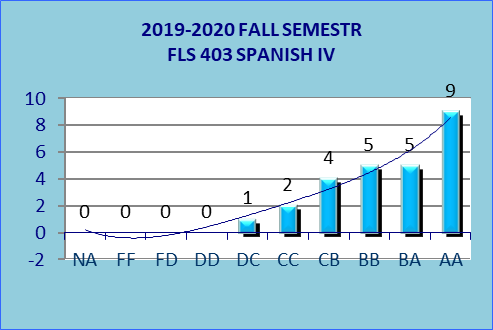 